Step 1: Support the ClaimWork with a partner to support the Claim and Reason with Evidence and Reasoning. Remember, evidence comes from reliable sources. Facts come in many forms, such as current statistics, data, authorities, and experts. Real-life examples that anyone can prove or accept are also valid supports in an argument.Reason 1: Cell phones enhance safety.Provide evidence to support the reason.Explain how the evidence connects to the reason. This is your reasoning. Issues Bank: safety, parent contact, emergencies, alertsReason 2: Mobile apps can support student learning.Provide evidence to support the reason.Explain how the evidence connects to the reason. This is your reasoning. Issues Bank: Information, apps, sharing, note-taking, recordingStep 2: Support the CounterclaimNow work on your own to develop the opposing viewpoint.Reason 1: Cell phones are dangerous.Provide evidence to support the reason.Explain how the evidence connects to the reason. This is your reasoning.Issues Bank: Bullying, theft, inappropriate Reason 2: Mobile apps can distract students from learning.Provide evidence to support the reason.Explain how the evidence connects to the reason. This is your reasoning.Issues Bank: Social media, games, music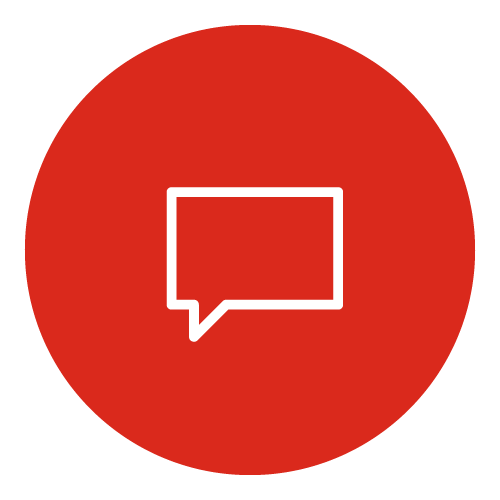 Claim: Students should be allowed to use cell phones at school.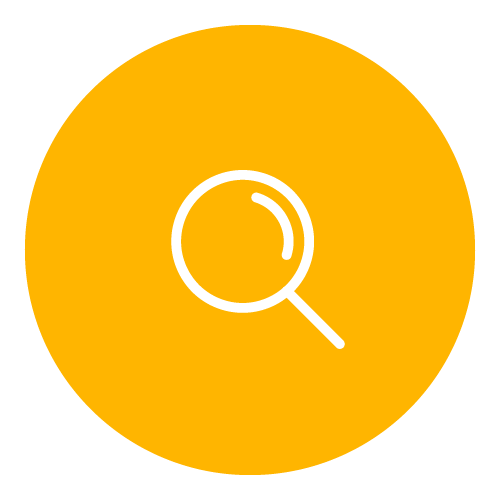 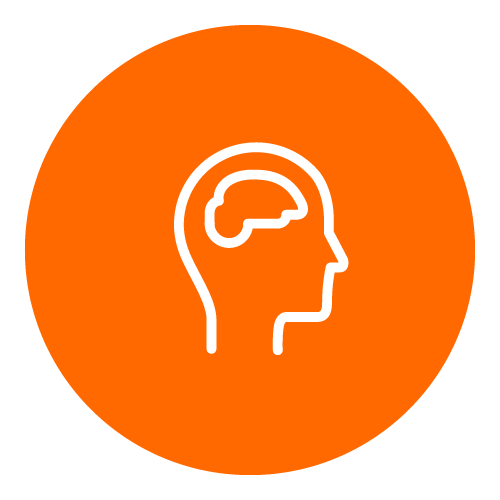 Claim: Students should NOT be allowed to use cell phones at school.